GMINA LWÓWEK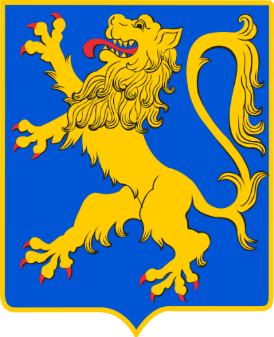 SPECYFIKACJA  ISTOTNYCH  WARUNKÓW  ZAMÓWIENIAGmina Lwówek z siedzibą w Urzędzie Miasta i Gminy w Lwówku, ul. Ratuszowa 2, 64-310 Lwówek, 
reprezentowana przez Burmistrza Miasta i Gminy Lwówek – Piotra Długosza 
działając w oparciu o przepisy ustawy z dnia 29 stycznia 2004 roku Prawo zamówień publicznych, 
tj.: Dz. U. z 2017r., poz. 1579 ze zm. zwanej dalej „Pzp”
zaprasza do udziału 
w przetargu nieograniczonym o wartości szacunkowej poniżej progów ustalonych 
na podstawie art. 11 ust. 8 Prawa zamówień publicznych w kategorii dostaw 
polegających na wykonaniu zamówienia pn.: 
„Kompleksowa dostawa energii elektrycznej wraz z usługą dystrybucji dlaGminy Lwówek w okresie od 01.01.2019r. do 31.12.2019 r. ”Wartość zamówienia nie przekracza równowartości 221 000 euro.


Zgodnie z wymaganiami określonymi w niniejszej Specyfikacji Istotnych Warunków Zamówienia, 
zwanej dalej (siwz).
Wspólny słownik zamówień (CPV) Główny przedmiot: 09310000-2 – energia elektryczna, cieplna, słoneczna i jądrowa, 65310000-9 – przesył energii elektrycznej.
Nr zamówienia RG.271.10.01.2018.ZJ                                                                                     		Zatwierdził: 
                                                                                                                                  Burmistrz Miasta i Gminy Lwówek  									/-/ Piotr Długosz
Zamawiający - Gmina Lwówek z siedzibą w Urzędzie Miasta i Gminy Lwówekul. Ratuszowa 2, 64-310 Lwówek, tel./faks: 61 44 14024 – centrala, e-mail: urzad@lwowek.com.pl            RG.271.10.01.2018.ZJ 							             Lwówek dn.: 2018-11-19

                                 	SPECYFIKACJA ISTOTNYCH WARUNKÓW ZAMÓWIENIA

 dot.: postępowania o udzielenie zamówienia publicznego, w kategorii dostaw pn.:  „Kompleksowa dostawa energii elektrycznej wraz z usługą dystrybucji dla Gminy Lwówek w okresie od 01.01.2019r. do 31.12.2019 r. ” Wartość zamówienia nie przekracza równowartości 221 000 euro.
I.  NAZWA ORAZ ADRES ZAMAWIAJĄCEGO
 Zamawiający - Gmina Lwówek reprezentowana przez Burmistrza Miasta i Gminy Lwówek z siedzibą w Urzędzie Miasta i Gminy w Lwówku, NIP 788-191-67-47,
adres zamawiającego: ul. Ratuszowa 2, 64-310 Lwówek, tel./faks: 61 44 14024 – centrala,   
adres strony internetowej na której zostaje zamieszczona siwz wraz z załącznikami: www.bip.lwowek.com.pl  w zakładce przetargi,  adres poczty elektronicznej e-mail:  urzad@lwowek.com.pl , przetargi@lwowek.com.pl                                                                                                               godziny urzędowania: pon. - 8.00 - 16.00, wt.-pt. - 7.30 - 15.30                                                                              II. TRYB UDZIELENIA ZAMÓWIENIA
Postępowanie o udzielenie zamówienia publicznego prowadzone jest w trybie przetargu nieograniczonego na podstawie przepisów ustawy z dnia 29 stycznia 2004 r. - Prawo zamówień publicznych (Dz. U. z 2017 r. poz. 1579 ze zm.) zwanej dalej „ustawą Pzp” lub „Pzp”. Przetarg nieograniczony na wykonanie dostaw o wartości zamówienia poniżej kwoty określonej w przepisach wydanych na podstawie art. 11 ust. 8 ustawy Pzp.Zamawiający nie przewiduje udzielić zamówień o których mowa w  art. 67 ust.1. pkt.6.Pzp.Zamawiający nie przewiduje zawarcia umowy ramowej.Zamawiający nie przewiduje zastosowania aukcji elektronicznej.Zamawiający nie przewiduje udzielenie zaliczek na poczet wykonania zamówienia. Zamawiający nie dopuszcza możliwości składania ofert wariantowych.Zamawiający nie dopuszcza możliwości składania ofert częściowych.III. OPIS PRZEDMIOTU ZAMÓWIENIA 1. Przedmiotem zamówienia jest świadczenie usługi kompleksowej polegającej na dostawie energii elektrycznej wraz z usługą dystrybucji energii elektrycznej na potrzeby Zamawiającego. 2. Wskazana poniżej wartość zapotrzebowania na energię elektryczną jest  wartością szacunkową, co nie odzwierciedla realnego bądź deklarowanego wykorzystania energii elektrycznej w czasie trwania umowy i w żadnym razie nie może być podstawą jakichkolwiek roszczeń ze strony Wykonawcy. Rzeczywiste rozliczenia odbywać się będą na podstawie bieżących wskazań układów pomiarowo-rozliczeniowych za dostawę energii elektrycznej zgodnie z ofertą Wykonawcy, za dystrybucję energii elektrycznej odbywać się będą na podstawie opłat wynikających z Taryfy Operatora Systemu Dystrybucyjnego.3. Dostawa energii elektrycznej i świadczenie usług dystrybucji odbywać się będzie na warunkach określonych w ustawie – Prawo energetyczne z dnia 10 kwietnia 1997 r. (Dz. U. z 2012 poz. 1059 z póź. zmianami)  przepisach wykonawczych do tej ustawy, a w szczególności Rozporządzeniu Ministra Gospodarki z dnia 4 maja 2007 roku w sprawie szczególnych warunków funkcjonowania systemu elektroenergetycznego (Dz. U. z 2007 r. Nr 93, poz. 623), taryfie dla usług dystrybucji energii elektrycznej właściwego Operatora Systemu Dystrybucyjnego (Taryfie OSD), Instrukcji Ruchu i Eksploatacji Sieci Dystrybucyjnej (IRiESD) oraz ogólnie obowiązujących przepisach prawnych.4. Wykonawca jest zobowiązany do posiadania na dzień rozpoczęcia świadczenia usługi kompleksowej umowy z Operatorem Systemu Dystrybucyjnego, do którego sieci przyłączone są obiekty Zamawiającego, umożliwiającej świadczenie usługi kompleksowej dla obiektów objętych niniejszym zamówieniem. 5. Planowana do pobrania średnioroczna ilość energii elektrycznej:  967 825,00 kWh6. Szczegółowy opis przedmiotu zamówienia określony został w Załączniku nr 6 do SIWZ7. Nazwy i kody dotyczące przedmiotu zamówienia określone we Wspólnym Słowniku Zamówień (CPV):09310000-2 – Energia elektryczna, cieplna, słoneczna i jądrowa,65310000-9 – Przesył energii elektrycznej.8. Zamawiający informuje że w niniejszym postępowaniu zastosowanie ma art. 24aa ust. 1 ustawy Pzp, 
tj. Zamawiający najpierw dokona oceny ofert, a następnie zbada, czy Wykonawca, którego oferta została oceniona jako najkorzystniejsza, nie podlega wykluczeniu oraz spełnia warunki udziału w postępowaniu.
Jeżeli wykonawca ten będzie się uchylał od zawarcia umowy lub nie wniesie wymaganego zabezpieczenia należytego wykonania umowy Zamawiający zbada, czy wykonawca, który złożył ofertę najwyżej ocenioną spośród pozostałych ofert nie podlega wykluczeniu oraz spełnia warunki udziału w postępowaniu.
IV. TERMIN WYKONANIA ZAMÓWIENIAWymagany termin wykonania zamówienia: od 01.01.2019r. do 31.12.2019r. 
V. WARUNKI UDZIAŁU W POSTĘPOWANIU.PODSTAWY WYKLUCZENIA, O KTÓRYCH MOWA W ART. 24 ust. 1 oraz ust. 5. PZP.
1. W przetargu może wziąć udział Wykonawca, który spełnia wymagania Zamawiającego, określone w niniejszej SIWZ oraz w ustawie PZP.2. O udzielenie zamówienia mogą ubiegać się Wykonawcy, którzy:nie podlegają wykluczeniu: Na podstawie art. 24 ust. 1 ustawy PZP:Wykonawca spełni warunek, jeżeli złoży oświadczenie w tym zakresie. Na podstawie art. 24 ust. 5 pkt 1 ustawy PZP:Wykonawca spełni warunek, jeżeli złoży oświadczenie w tym zakresie,Wykonawca spełni warunek, jeżeli złoży odpis z właściwego rejestru lub centralnej ewidencji i informacji o działalności gospodarczej, jeżeli odrębne przepisy wymagają wpisu do rejestru lub ewidencji, w celu potwierdzenia braku podstaw wykluczenia na podstawie art. 24 ust. 5 pkt. 1 ustawy.spełniają niżej w warunki udziału w postępowaniu: w zakresie kompetencji lub uprawnień do prowadzenia określonej działalności  zawodowej, o ile wynika to z odrębnych przepisów:   Wykonawca spełni warunek, jeżeli złoży oświadczenie w tym zakresie oraz następujące   
   dokumenty : koncesję na prowadzenie działalności gospodarczej w zakresie obrotu energią  
   elektryczną, wydaną przez Prezesa Urzędu Regulacji Energetyki,w zakresie sytuacji ekonomicznej lub finansowej,Wykonawca spełni warunek, jeżeli złoży oświadczenie w tym zakresie.W zakresie zdolności technicznej lub zawodowej.Wykonawca spełni warunek, jeżeli złoży oświadczenie w tym zakresie.3. Wykonawcy mogą wspólnie ubiegać się o udzielenie zamówienia. W takim przypadku Wykonawcy ustanawiają pełnomocnika do reprezentowania ich w postępowaniu o udzielenie zamówienia albo reprezentowania w postępowaniu i zawarciu umowy w sprawie zamówienia publicznego. Jeżeli oferta ich zostanie wybrana, Zamawiający może żądać przed zawarciem umowy w sprawie zamówienia publicznego, umowy regulującej współpracę tych Wykonawców. 4. Wykonawcy podlegają wykluczeniu z postępowania o udzielenie zamówienia na podstawie  art. 24 ust. 1 oraz  ust. 5 pkt.1 ustawy PZP.5. Ofertę Wykonawcy wykluczonego uznaje się za odrzuconą.
VI. WYKAZ OŚWIADCZEŃ LUB DOKUMENTÓW, POTWIERDZAJĄCYCH SPEŁNIANIE WARUNKÓW UDZIAŁU W POSTĘPOWANIU ORAZ BRAK PODSTAW WYKLUCZENIA   1. Zamawiający stwierdzi, że Wykonawca spełnia warunki udziału w postępowaniu na podstawie art. 22 ust.1b ustawy PZP w oparciu o podpisane oświadczenie Wykonawcy (załącznik nr 4 do SIWZ). 2. Zamawiający stwierdzi, że Wykonawca nie podlega wykluczeniu na podstawie art. 24 ust. 1 oraz ust. 5 pkt 1 ustawy PZP w oparciu o podpisane oświadczenie Wykonawcy (załącznik nr 4 do SIWZ).3. Zamawiający wezwie Wykonawcę, którego oferta została najwyżej oceniona, do złożenia w wyznaczonym, nie krótszym niż 5 dni, terminie aktualnych na dzień złożenia dokumentów potwierdzających spełnienie warunków udziału w postępowaniu. Na potwierdzenie kompetencji lub uprawnień do prowadzenia określonej działalności  zawodowej, o   ile wynika to z odrębnych przepisów złoży:  koncesję na prowadzenie działalności gospodarczej w zakresie obrotu energią elektryczną, wydaną  
  przez Prezesa Urzędu Regulacji Energetyki,  koncesję na prowadzenie działalności gospodarczej w zakresie dystrybucji energii elektrycznej wydaną  
  przez Prezesa Urzędu Regulacji Energetyki. W przypadku, gdy wykonawca nie jest właścicielem sieci  
  dystrybucyjnej, musi posiadać podpisaną umowę z Operatorem Systemu Dystrybucyjnego (OSD) na 
  świadczenie usług dystrybucji energii elektrycznej przez OSD, umożliwiającą świadczenie usługi  
  kompleksowej. Na potwierdzenie braku przesłanek wykluczenia z postępowania złoży: Odpis z właściwego rejestru lub centralnej ewidencji i informacji o działalności gospodarczej, jeżeli odrębne przepisy wymagają wpisu do rejestru lub ewidencji, w celu potwierdzenia braku podstaw wykluczenia na podstawie art. 24 ust. 5 pkt. 1 ustawy.4. Wszystkie dokumenty winny być składane w oryginale lub kopii poświadczonej za zgodność z oryginałem przez Wykonawcę lub osoby upoważnione do reprezentowania Wykonawcy. 5. Wykonawca, w terminie 3 dni od dnia zamieszczenia na stronie internetowej informacji, o której mowa w art. 86 ust. 5, przekazuje zamawiającemu oświadczenie o przynależności lub braku przynależności do tej samej grupy kapitałowej wraz ze złożeniem oświadczenia, wykonawca może przedstawić dowody, że powiązania z innym wykonawcą nie prowadzą do zakłócenia konkurencji w postępowaniu o udzielenie zamówienia (zał. nr 5).VII. INFORMACJE O SPOSOBIE POROZUMIEWANIA SIĘ ZAMAWIAJĄCEGO 
Z WYKONAWCAMI ORAZ PRZEKAZYWANIA OŚWIADCZEŃ LUB DOKUMENTÓW, A TAKŻE WSKAZANIE OSÓB UPRAWNIONYCH DO POROZUMIEWANIA SIĘ Z WYKONAWCAMI 1. Sposób porozumiewania się:Składanie ofert odbywa się za pośrednictwem operatora pocztowego w rozumieniu ustawy z dnia 23 listopada 2012 r. – Prawo pocztowe (Dz. U. poz. 1529 oraz z 2015 r. poz. 1830), osobiście lub za pośrednictwem posłańca.W postępowaniu o udzielenie zamówienia publicznego Zamawiający komunikuje się z Wykonawcą zachowując formę pisemną lub przy pomocy środków komunikacji elektronicznej. 
Adres e mail: urzad@lwowek.com.pl   ,   przetargi@lwowek.com.pl  / fax.: 61 44 14 024 – prosić o włączenie  Osobą uprawnioną do porozumiewania się z Wykonawcami w zakresie przedmiotu zamówienia jest:    
pan Daniel Gałganek, nr tel. bezpośredni 61 44 17 610, faks: 61 44 14 024 – prosić o włączenie, 
lub 61 44 14212, e-mail: urzad@lwowek.com.pl lub drogi@lwowek.com.pl 	                 W zakresie procedur postępowania:          Pan Zbigniew Jaworowicz tel. bezpośredni 61 44 17 606, lub centrala 61 44 14 024 (prosić po 
         nazwisku, bądź w. 26), faks: 61 44 14 024 – prosić o włączenie, lub 61 44 14212,
         e-mali: urzad@lwowek.com.pl lub e-mail: przetargi@lwowek.com.pl ;                 w godz.: od  8:00 do 15:002. Sposób udzielania wyjaśnień dotyczących SIWZ: Wykonawca może zwrócić się na piśmie do Zamawiającego o wyjaśnienie treści specyfikacji istotnych warunków zamówienia. Zamawiający jest obowiązany udzielić wyjaśnień niezwłocznie, jednak nie później niż na 2 dni przed upływem terminu składania ofert – jeżeli wartość zamówienia jest mniejsza niż kwoty określone w przepisach wydanych na podstawie art. 11 ust. 8 ustawy PZP – pod warunkiem, że wniosek o wyjaśnienie treści specyfikacji istotnych warunków zamówienia wpłynął do Zamawiającego nie później niż do końca dnia, w którym upływa połowa wyznaczonego terminu składania ofert. Treść zapytań wraz z wyjaśnieniami Zamawiający przekazuje Wykonawcom, którym przekazał specyfikację istotnych warunków zamówienia, bez ujawniania źródła zapytania a jeżeli specyfikacja jest udostępniana na stronie internetowej, zamieszcza na tej stronie. Jeżeli wniosek o wyjaśnienie treści specyfikacji istotnych warunków zamówienia wpłynął po upływie terminu składania wniosku, o którym mowa w pkt. 2.1 lub dotyczy udzielonych wyjaśnień, Zamawiający może udzielić wyjaśnień albo pozostawić wniosek bez rozpoznania. Przedłużenie terminu składania ofert nie wpływa na bieg terminu składania wniosku 
o którym mowa w pkt. 2.1. W uzasadnionych przypadkach Zamawiający może przed upływem terminu składania ofert zmienić treść specyfikacji istotnych warunków zamówienia. Dokonaną zmianę treści specyfikacji Zamawiający udostępnia na stronie internetowej, chyba że specyfikacja nie podlega udostępnieniu na stronie internetowej.   
VIII. WYMAGANIA DOTYCZACE WADIUMZamawiający nie wymaga wniesienia wadium.
IX. TERMIN ZWIĄZANIA OFERTĄ 
1. Wykonawca pozostaje związany ofertą przez 30 dni. Bieg terminu rozpoczyna się wraz z upływem terminu składania ofert.2. Wykonawca samodzielnie lub na wniosek Zamawiającego może przedłużyć termin  związania ofertą, z tym, że Zamawiający może tylko raz, co najmniej na 3 dni przed upływem terminu związania ofertą, zwrócić się do Wykonawców o wyrażenie zgody na przedłużenie tego terminu o oznaczony okres, nie dłuższy jednak niż 60 dni.X. OPIS SPOSOBU PRZYGOTOWANIA OFERT 
1. Ważna oferta musi zawierać kompletnie wypełnione i podpisane dokumenty aktualne na dzień składania ofert: - Formularz ofertowy (wg zał. nr 3 do SIWZ, w załączeniu istotne postanowienia przyszłej umowy zał. nr 2 do   SIWZ).- Oświadczenie Wykonawcy o spełnieniu warunków udziału w postępowaniu oraz braku podstaw wykluczenia z postępowania (wg zał. nr 4 do SIWZ).2. Ofertę należy sporządzić z zachowaniem formy pisemnej pod rygorem nieważności, czytelnie, w języku polskim. 3. Wszelkie zmiany, poprawki, modyfikacje i uzupełnienia w tekście oferty muszą być parafowane przez Wykonawcę lub osobę przez niego upoważnioną.4. Wykonawca może złożyć tylko jedną ofertę. 5. Wykonawca może, przed upływem terminu składania ofert, zmienić lub wycofać ofertę. 6. Zamawiający nie dopuszcza składania ofert częściowych i wariantowych. 7. Rozliczenia finansowe między Zamawiającym a Wykonawcą dokonywane będą w złotych polskich. XI. MIEJSCE ORAZ TERMIN SKŁADANIA I OTWARCIA OFERT 
1. Oferty należy składać w siedzibie Zamawiającego, w terminie do 28 listopada 2018r. godz. 10:002. Oferty należy składać w zamkniętych kopertach zaadresowanych: Adres Zamawiającegoz dopiskiem: „Świadczenie usługi kompleksowej polegającej na dostawie energii elektrycznej wraz z usługą dystrybucji energii elektrycznej na potrzeby Gminy Lwówek, sprawa: RG.271.10.01.2018.ZJ 3. Komisyjne otwarcie ofert nastąpi w siedzibie Zamawiającego w dniu 28.11.2018r. w sali konferencyjnej o godz. 10:154. Kolejność otwierania ofert zgodna będzie z kolejnością rejestracji ich wpływu do Zamawiającego.5. Bezpośrednio przed otwarciem ofert Zamawiający podaje kwotę, jaką zamierza przeznaczyć na sfinansowanie zamówienia.6. W postępowaniu o udzielenie zamówienia o wartości mniejszej niż kwoty określone 
w przepisach wydanych na podstawie art. 11 ust. 8 ustawy PZP, Zamawiający niezwłocznie zwraca ofertę, która została złożona po terminie. XII. OPIS SPOSOBU OBLICZENIA CENY Opis sposobu obliczenia ceny: W cenie oferty brutto Wykonawca musi uwzględnić wszystkie koszty związane z prawidłowym wykonaniem przedmiotu umowy, podatki , akcyzy i inne obciążenia wymagane prawem  oraz ewentualne rabaty. 
XIII. OPIS KRYTERIÓW, KTÓRYMI ZAMAWIAJĄCY BĘDZIE SIĘ KIEROWAŁ PRZY WYBORZE OFERTY, WRAZ Z PODANIEM WAG TYCH KRYTERIÓW I SPOSOBU OCENY OFERT 
1. Zamawiający najpierw dokona oceny ofert, a następnie zbada, czy Wykonawca, którego oferta została oceniona jako najkorzystniejsza, nie podlega wykluczeniu oraz spełnia warunki udziału w postępowaniu.
2. Kryteria oceny ofert - stosowanie matematycznych obliczeń przy ocenie ofert, stanowi podstawową zasadę oceny ofert, które oceniane będą w odniesieniu do najkorzystniejszych warunków przedstawionych przez wykonawców w zakresie każdego kryterium.
3. Za parametry najkorzystniejsze w danym kryterium, oferta otrzyma maksymalną ilość punktów ustaloną w poniższym opisie, pozostałe będą oceniane odpowiednio - proporcjonalnie do parametru najkorzystniejszego, wybór oferty dokonany zostanie na podstawie opisanych kryteriów i ustaloną punktację: punktacja 0-100 (100%=100pkt).
4. Wybór oferty zostanie dokonany w oparciu o przyjęte w niniejszym postępowaniu kryteria oceny ofert przedstawione poniżej.Nazwa kryterium	                                           		    |   Waga	 
--------------------------------------------------------------------------------------------
cena  (PLN)                                 				    |    100%	 
 -------------------------------------------------------------------------------------------Zastosowane wzory do obliczenia punktowego:
Nazwa kryterium:              cena 100%
Wzór:                         
          najniższa cena brutto spośród badanych ofert 
Lp =  --------------------------------------------------------  x 100% x 100 pkt. 
          cena badanej oferty brutto
Sposób oceny:                 max 100 punktów5. Oferta wypełniająca w najwyższym stopniu wymagania określone w każdym kryterium otrzyma maksymalną liczbę punktów. Pozostałym wykonawcom, wypełniającym wymagania kryterialne przypisana zostanie odpowiednio mniejsza (proporcjonalnie mniejsza) liczba punktów. Wynik będzie traktowany jako wartość punktowa oferty. 
6. Wynik - oferta, która przedstawia najkorzystniejszy bilans (maksymalna liczba przyznanych punktów w oparciu o ustalone kryterium) zostanie uznana za najkorzystniejszą, pozostałe oferty zostaną sklasyfikowane zgodnie z ilością uzyskanych punktów. Realizacja zamówienia zostanie powierzona wykonawcy, którego oferta uzyska najwyższą ilość punktów.
7. Zamawiający nie przewiduje przeprowadzenia aukcji elektronicznej w celu wyboru najkorzystniejszej spośród ofert uznanych za ważne.
XIV. INFORMACJE O FORMALNOŚCIACH, JAKIE POWINNY ZOSTAĆ DOPEŁNIONE PO WYBORZE OFERTY W CELU ZAWARCIA UMOWY W SPRAWIE ZAMÓWIENIA PUBLICZNEGO 
1. Zamawiający informuje niezwłocznie wszystkich Wykonawców o:  wyborze najkorzystniejszej oferty, podając nazwę albo imię i nazwisko, siedzibę albo miejsce zamieszkania i adres jeżeli jest miejscem wykonywania działalności Wykonawcy, którego ofertę wybrano, oraz nazwę albo imiona i nazwiska, siedziby albo miejsca zamieszkania i adresy Wykonawców, którzy złożyli oferty, a także punktację przyznaną ofertom w każdym kryterium oceny ofert i łączną punktację, Wykonawcach, których oferty zostały odrzucone, Wykonawcach, którzy zostali wykluczeni z postępowania o udzielenie zamówienia, unieważnieniu postępowania.2. Zamawiający w informacji podaje  uzasadnienie faktyczne i prawne. 3. Zamawiający udostępnia informację o unieważnieniu postępowania na stronie internetowej. 4. Zamawiający zawiera umowę w sprawie zamówienia publicznego, w terminie określonym w art. 94 ust. 1 i ust.2 ustawy PZP.5. Jeżeli Wykonawca, którego oferta została wybrana, uchyla się od zawarcia umowy 
w sprawie zamówienia publicznego, Zamawiający może wybrać ofertę najkorzystniejszą spośród pozostałych ofert bez przeprowadzania ich ponownego badania i oceny, chyba że zachodzą przesłanki unieważnienia postępowania, o których mowa w art. 93 ust. 1 ustawy PZP. XV. WYMAGANIA DOTYCZĄCE ZABEZPIECZENIA NALEŻYTEGO WYKONANIA UMOWY Zamawiający nie wymaga wniesienia zabezpieczenia należytego wykonania umowy.XVI. ISTOTNE DLA STRON POSTANOWIENIA, KTÓRE ZOSTANĄ WPROWADZONE DO TREŚCI ZAWIERANEJ UMOWY W SPRAWIE ZAMÓWIENIA PUBLICZNEGO Zamawiający ustala istotne dla stron postanowienia, które zostaną wprowadzone do treści zawieranych umów w sprawie zamówienia publicznego:1. Rozliczenie za pobraną energię odbywać się będzie według cen jednostkowych podanych w formularzu cenowym.2. Rozliczenie za świadczenie usług dystrybucji odbywać się będzie według aktualnej taryfy dla usług dystrybucji energii elektrycznej Operatora Systemu Dystrybucji zatwierdzonej decyzją Prezesa Urzędu Regulacji Energetyki.3. Płatności wynikające z wystawianych faktur VAT będą płatne w terminie 30 dni od daty ich wystawienia, przelewem na rachunek bankowy wykonawcy wskazany na fakturze.4. Ceny jednostkowe za energie elektryczną określone przez Wykonawcę w ofercie nie będą zmieniane w toku realizacji przedmiotu zamówienia. Wyjątek stanowią sytuacje opisane w rozdz. XVII pkt. 3 SIWZ.5. Strony postanawiają, że nie wymagają aktualizacji umowy w formie pisemnego aneksu:1) zamiany stawki i opłat, wynikające z taryfy dla usług dystrybucji energii elektrycznej,2) zmiana nr licznika,3) zmiana adresu do korespondencji.XVII. Zmiany postanowień zawartej umowy1. Zamawiający przewiduje możliwość dokonania zmian zawartej umowy, zgodnie z treścią art. 144 ustawy PZP.2. Zmiany umowy, o których mowa w ust. 1 muszą być dokonywane z zachowaniem przepisu art. 140 ust 3 ustawy PZP, stanowiącego, że umowa podlega unieważnieniu w części wykraczającej poza określenie przedmiotu zamówienia zawarte w SIWZ z uwzględnieniem art. 144 PZP. 3. Dopuszcza się możliwość zmiany ustaleń niniejszej umowy w stosunku do treści oferty wykonawcy w następującym zakresie:a) W przypadku zmiany następujących aktów prawnych:- ustawy z dnia 10 kwietnia 1997 r. Prawo energetyczne (Dz. U. z 2012 poz. 1059 z póź. zmianami)  - ustawy z dnia 6 grudnia 2008 r. o podatku akcyzowym (Dz. U. z 2009 r. Nr 3, poz. 11), w zakresie akcyzy na energię elektryczną;- rozporządzenia Ministra Gospodarki z dnia 14 września 2008 r. w sprawie szczegółowego zakresu obowiązków uzyskania i przedstawienia do umorzenia świadectw pochodzenia, uiszczenia opłaty zastępczej, zakupu energii elektrycznej i ciepła wytworzonych w odnawialnych źródłach energii oraz obowiązku potwierdzania danych dotyczących ilości energii elektrycznej wytworzonej w odnawialnym źródle energii (Dz. U. z 2008 r. Nr 156, poz, 969); - rozporządzenia Ministra Gospodarki z 26 września 2007 r. w sprawie sposobu obliczania danych podanych we wniosku o wydanie świadectwa pochodzenia z kogeneracji oraz szczegółowego zakresu obowiązku uzyskania i przedstawiania do umorzenia tych świadectw, uiszczania opłaty zastępczej i obowiązku potwierdzania danych dotyczących ilości energii elektrycznej wytworzonej w wysokosprawnej kogeneracji (Dz. U. z 2007 r. Nr 185, poz. 1314);
- ustawy z dnia 11.03.2004 r. o podatku od towarów i usług.b) zmiany (zwiększenia lub zmniejszania) liczby punktów poboru energii .c) ceny jednostkowe składników cenowych za świadczone usługi dystrybucji mogą ulec zmianie w przypadku zmiany „Taryfy dla usług dystrybucji energii elektrycznej” zatwierdzonej przez Prezesa Urzędu Regulacji Energetyki. 4. Powyższe zmiany postanowień zawartych umów mogą nastąpić za zgodą obydwu stron wyrażona na piśmie, w formie aneksu do umowy z zachowaniem formy pisemnej pod rygorem nieważności takiej zmiany.5. W razie wystąpienia istotnej zmiany okoliczności powodującej, że wykonanie umowy nie leży w interesie publicznym, czego nie można było przewidzieć w chwili zawarcia umowy, zamawiający może odstąpić od umowy w terminie 30 dni od powzięcia wiadomości o powyższych okolicznościach. W takim przypadku wykonawca może żądać jedynie wynagrodzenia należnego mu z tytułu wykonanej i odebranej części umowy.XVIII. POUCZENIE O ŚRODKACH OCHRONY PRAWNEJ PRZYSŁUGUJĄCYCH WYKONAWCY W TOKU POSTĘPOWANIA O UDZIELENIE ZAMÓWIENIA. 1. W toku postępowania o udzielenie zamówienia publicznego przysługują środki ochrony prawnej przewidziane w Dziale VI ustawy PZP. Środki ochrony prawnej przysługują Wykonawcy, a także innemu podmiotowi, jeżeli ma lub miał interes w uzyskaniu danego zamówienia oraz poniósł lub może ponieść szkodę w wyniku naruszenia przez Zamawiającego przepisów niniejszej ustawy.2. Odwołanie przysługuje wyłącznie wobec czynności: określenia warunków udziału w postępowaniu;  wykluczenia odwołującego z postępowania o udzielenie zamówienia; odrzucenia oferty odwołującego; opisu przedmiotu zamówienia; wyboru najkorzystniejszej oferty.3. Odwołanie powinno wskazywać czynność lub zaniechanie czynności Zamawiającego, której zarzuca się niezgodność z przepisami ustawy, zawierać zwięzłe przedstawienie zarzutów, określać żądanie oraz wskazywać okoliczności faktyczne i prawne uzasadniające wniesienie odwołania.4. Odwołanie wnosi się do Prezesa Izby w formie pisemnej lub w postaci elektronicznej, podpisane bezpiecznym podpisem elektronicznym weryfikowanym przy pomocy ważnego kwalifikowanego certyfikatu lub równoważnego środka, spełniającego wymagania dla tego rodzaju podpisu.5. Terminy wniesienia odwołania określa art.182 ust. 1 pkt 2 ustawy PZP.6. Wykonawca może w terminie przewidzianym do wniesienia odwołania poinformować Zamawiającego o niezgodnej z przepisami ustawy czynności podjętej przez niego lub zaniechaniu czynności, do której jest on zobowiązany na podstawie ustawy, na które nie przysługuje odwołanie na podstawie art. 180 ust. 2. W przypadku uznania zasadności przekazanej informacji Zamawiający powtarza czynność albo dokonuje czynności zaniechanej, informując o tym Wykonawców w sposób przewidziany w ustawie dla tej czynności. XIX. INFORMACJE O PRZEWIDYWANYCH ZAMÓWIENIACH, O KTÓRYCH MOWA W ART. 67 UST 1 PKT 6
Zamawiający nie przewiduje udzielić zamówień o których mowa w  art. 67 ust.1. pkt.6.XX. WZORY ZAŁĄCZNIKÓW DO SIWZ Załączniki składające się na integralną cześć specyfikacji:
1. Szczegółowy opis przedmiotu zamówienia – załącznik nr 1,
2. Istotne postanowienia przyszłej umowy – załącznik nr 2,
3. Formularz ofertowy – załącznik nr 3 (w załączeniu kalkulator do oferty – 3a),4. Oświadczenie wykonawcy o spełnieniu warunków udziału w postępowaniu oraz braku podstaw wykluczenia z postępowania, oraz oświadczenie dotyczące podanych informacji – załącznik nr 45. Oświadczenie Wykonawcy w zakresie grupy kapitałowej – załącznik nr 5
